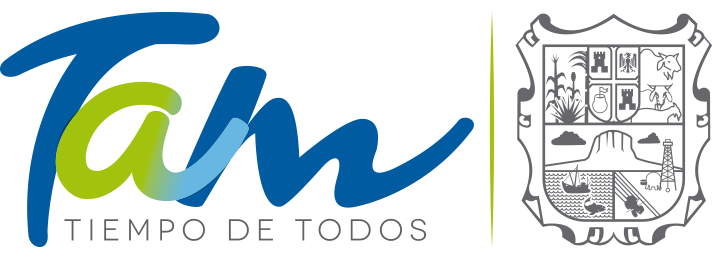 La Secretaría de Administración del Gobierno del Estado de Tamaulipas, a través de la Dirección General de Compras y Operaciones Patrimoniales, con fundamento en el acuerdo emitido por el Comité de Compras y Operaciones Patrimoniales mediante oficio Número CCYOP/1156/2017 derivado de la Décima Octava Sesión Extraordinaria celebrada con fecha tres de Octubre de 2017, mediante el cual determinó la desincorporación del Patrimonio del Estado, de 321 Vehículos Propiedad del Gobierno del Estado de Tamaulipas, así como también estableció el proceso mediante el cual se deben de Enajenar los Bienes Propiedad del Estado a través de Subasta Pública con la finalidad de que se transparente en lo posible el proceso de venta de todos los vehículos que se han declarado inservibles para seguir prestando un servicio al Estado y de que no siga generando un gasto al erario del Gobierno del Estado, esto conforme a lo establecido en los Artículos 7 y 24 fracción VI y demás aplicables de la Ley de Adquisiciones para la Administración Pública del Estado de Tamaulipas y sus Municipios; Artículos 5° inciso f), 51 y 57 de la Ley de Bienes del Estado y Municipios de Tamaulipas, así como en lo dispuesto por la Ley Orgánica de la Administración Pública del Estado de Tamaulipas en su Artículo 26 Fracción X. Por lo anterior,  la Secretaría de Administración del Gobierno del Estado de Tamaulipas invita a las personas físicas y morales  que estén interesados en participar en el procedimiento de Enajenación de 321 Vehículos Propiedad del Estado de Tamaulipas mediante Subasta Pública, de conformidad con las presentes bases, mediante las cuales se establecen y norman los conceptos, requisitos y procedimientos administrativos que deberán ser observados, tanto por la Convocante, como por los participante; desde el inicio hasta la conclusión del presente procedimiento que se describe en las siguientes:B   A   S   E   S1.- ESPECIFICACIONES.El objeto del presente proceso es la enajenación, mediante subasta pública en línea, de los vehículos en el Estado que se encuentran  y se describen en el Anexo 1 (uno) de estas bases, los cuales se encuentran físicamente, en los patios del Archivo General e Histórico del Estado de Tamaulipas, ubicado en Prolongación Boulevard Praxedis Balboa con Libramiento Naciones Unidas, s/n en Parque Bicentenario, Cd. Victoria, Tamaulipas, México, C.P. 87083. y en la Bodega ubicada en Libramiento Naciones Unidas, Km 16 + 800, ejido Guadalupe Victoria, C.P. 870902.- PRECIO BASE (PRECIO DE SALIDA EN SUBASTA PÚBLICA EN LINEA)El precio base de bienes para la Enajenación (subasta pública) se encuentra detallado en el Anexo 1 (uno) de las presentes bases como parte integral de las mismas, y es el monto a partir del cual los participantes comenzarán a ofertar según el vehículo que corresponda.El postor al que sean adjudicados los bienes, cubrirá los impuestos y demás cargas económicas que por razón de compraventa se generen, así como aquellos otros conceptos que se tengan que realizar ante las autoridades correspondientes.3.- VISITA PARA CONOCER LOS BIENES OBJETO DE ESTA ENAJENACIÓN (SUBASTA PÚBLICA EN LINEA)La inspección ocular de las unidades se llevará a cabo, en el domicilio  señalado en el punto 1 de las presentes bases, lugar donde se encuentran los bienes, los días 16, 17 y 21 de Noviembre del 2017, en horario de 9:00 a 16:00 horas, y para ello es necesario presentar identificación vigente para tener acceso a dicho domicilio.4.- PUNTUALIDADSolo podrán ingresar, a la subasta, los participantes que se hayan registrado en la página http://www.subastasegura.com como se indica en el punto 6.1 de las presentes bases  y que se encuentren a la hora señalada para la realización de la subasta pública.En el caso de que por causas justificadas el acto que corresponda no se inicie a la hora señalada, los acuerdos y las actividades realizadas por el Comité serán válidas, no pudiendo los participantes de ninguna manera argumentar incumplimiento por parte de la convocante.05.- CARACTERÍSTICAs de las posturasLas posturas  las realizarán los postores registrados para la subasta pública, a través de ofertas o pujas sobre los vehículos o lote de vehículos para los que se hayan registrado previamente; para que los interesados puedan registrarse deberá seguir los siguientes pasos:I.- Pre-registrarse en la página web de SUBASTA SEGURA http://www.subastasegura.com; es obligatorio realizar el pre-registro para tener acceso a inspecciones de vehículos.II.- Preparar su(s) garantía (s) correspondiente (s) de acuerdo a los lotes de su interés.III.- Realizar depósito o transferencia a la datos bancarios que le lleguen en su pre-registro. Los lotes que se adquieran se facturarán a la persona física o moral que haya sido pre-registrada.IV.- En caso de ser ganador, deberá enviar por correo los siguientes documentos:Personas Morales:1.-Copia certificada del acta constitutiva de la sociedad.2.-Documento por medio del cual se acrediten legalmente las facultades del representante legal de la empresa (persona moral);3.-Identificación oficial con fotografía del presentante legal, por ambos lados, (credencial para votar con fotografía, pasaporte o cédula profesional);4.-Comprobante de domicilio; y 5.- RFC (Registro Federal de Contribuyentes).Personas Físicas1.- Identificación Oficial con fotografía del representante legal, por ambos lados (Credencial para votar con fotografía, pasaporte o cédula profesional);2.- Comprobante de domicilio;3.- RFC (Registro Federal de Contribuyentes).V.- Para poder participar en la subasta deberá tener al menos un comprobante de garantía por el monto de $20,000 (veinte mil pesos 00/100 M.N.) para adjudicar de 1 a 3 lotes individuales o grupales, misma que deberá de presentarse mediante Depósito bancario o transferencia a la cuenta de SUBASTAS PROFESIONALES SALPROF, SAPI DE CAPITAL VARIABLE, con los datos bancarios que se le hacen llegar cuando llega su formato de Pre-Registro a través de la página web www.subastasegura.com El postor podrá ampliar sus garantías cuantas veces sea necesario durante el transcurso de la subasta.En caso de que algún postor no se adjudique ningún vehículo o lote de vehículos se le devolverá su garantía, dentro de los 3 días hábiles siguientes contados a partir de que el postor hace llegar su correo con el formato de devolución y los documentos completos que se le solicitan.Para devolución de garantía ó saldo a favor, en caso de haberla acreditado mediante depósito bancario a SUBASTAS PROFESIONALES SALPROF, SAPI DE CAPITAL VARIABLE, se le hará llegar a su correo electrónico de registro un formato de devolución, mismo que deberá de llenar y enviar firmado por email a la dirección compradores@subastasegura.com, acompañado de una copia de la portada de su estado de cuenta bancario, no mayor a 3 meses de antigüedad en el que se pueda ver la cuenta CLABE (clave interbancaria), este estado de cuenta bancario debe de estar a nombre de la persona que se haya registrado. No se hacen devoluciones a cuentas de terceras personas, además debe de adjuntar copia de su identificación oficial vigente y copia de comprobante de domicilio no mayor a tres meses y la dirección debe de ser la misma que el estado de cuenta bancario. Los documentos deben de corresponder a la persona física o moral que se haya registrado.Si el postor es ganador de algún vehículo o lote de vehículos, se le retendrán sus garantías como anticipo a su saldo por pagar. En caso de tener saldo a favor se le regresará su saldo a favor a la cuenta de la persona física o moral que se haya registrado y deberá de cumplir con los documentos que se le solicitan en el párrafo anterior.VI.- El postor recibirá una paleta con número de participante, según las garantías presentadas y solo podrá adjudicarse el número de lotes que amparen sus garantías.VII.- Las ofertas son inapelables y no se pueden retirar una vez formuladas.VIII.- Se asignará cada vehículo o lote de vehículos a la oferta más alta recibida.6.- DESARROLLO DE LA ENAJENACION6.1 REGISTRO DE POSTORESLos interesados se podrán registrar:I.- Pre-registro, será del 06 al 22 de Noviembre del 2017 en la página http://www.subastasegura.com, en el entendido que una vez que hayan pagado las garantías por el vehículo o lote de vehículos a adquirir se debe hacer el depósito de las garantías para poder ofertar por los lotes.6.2 CIERRE DE SUBASTA PÚBLICA EN LINEALa subasta cerrará a las 11:00 horas, de día 22 de Noviembre del  2017. 7.- ACTA DE RESULTADOS Inmediatamente concluido el evento de Subasta Pública en línea, se emitirá el Reporte de Resultados de la Subasta.La publicación del calendario de entregas para los vehículos o lotes de vehículos, será publicada el día 29 de Noviembre del 2017 en la página web http://www.subastasegura.com.Subasta Segura, se obliga a entregar todas las constancias o documentos  de los actos administrativos de estas bases  en caso que se le requieran por parte de la Secretaría de Administración. 8.- GARANTÍA PARA ASEGURAR LA SERIEDAD DE LA OFERTA.El participante deberá presenta al menos una garantía a favor de SUBASTAS PROFESIONALES SALPROF, SAPI DE CAPITAL VARIABLE, para asegurar la seriedad de la oferta.La garantía se acredita presentando al menos un comprobante de garantía por el monto de $20,000 (20 mil pesos 00/100 M.N.) para adjudicar de 1 a 3 lotes individuales o grupales, misma que deberá de presentarse mediante depósito bancario o transferencia a la cuenta de SUBASTA SEGURA, con los datos bancarios que se le hacen llegar cuando llega su formato de Pre-Registro a través de la página web www.subastasegura.com 9.-APLICACIÓN DE LA GARANTÍA Se hará efectiva la garantía relativa al cumplimiento de la oferta cuando hubiese transcurrido 5 días hábiles a partir de la fecha de la subasta, mismos en el que deberá efectuar el pago de los lotes adquiridos en la subasta. La garantía se tomará como anticipo al saldo por pagar.10.- CRITERIOS QUE SE APLICARAN PARA LA ADJUDICACIÓN DE LAS UNIDADESEl criterio establecido es otorgar la adjudicación al participante que realice la postura económica más alta, y se hubieran cubierto previamente los requisitos establecidos en las presentes bases. 11.- FORMA Y FECHA DE PAGOEl postor asignado deberá cubrir ante SUBASTAS PROFESIONALES SALPROF, SAPI DE CAPITAL VARIABLE, el monto de su ofrecimiento en el periodo de pagos que será del 23 al 29 de Noviembre del 2017 conforme al procedimiento indicado en el punto 8 de las presentes bases.En caso de no cumplir con el pago de sus lotes en el periodo del 23 al 29 de Noviembre   del 2017, el postor perderá todo derecho y se le penalizará con sus garantías, sin haber ninguna devolución ni reclamo sobre la misma.La Secretaría de Administración del Gobierno de Tamaulipas procederá a entregar la documentación y/o bienes respectivos a favor del postor adjudicado, en el periodo del 29 de Noviembre de 2017 al 08 de Diciembre del 2017.No se cobrará ninguna comisión adicional al precio de venta (precio martillo).12.- retiro de los bienes enajenadosEl comprador que resulte adjudicado en el proceso, deberá retirar las unidades que se le hayan asignado en la resolución  correspondiente, por su cuenta y riesgo del lugar donde se encuentran resguardadas, de conformidad  al calendario de entrega que se publicará en la página web http://www.subastasegura.com.A partir del día siguiente al señalado para la entrega pagará pensión a razón de $200.00 (Doscientos Pesos 00/100 M.N) por cada vehículo cada día que transcurra sin retirar los bienes independientemente de hacer efectiva la garantía que se señala en las presentes bases.Si en cualquier momento en el curso de los plazos establecidos para el retiro de los bienes,  el comprador se encontrara en una situación que impidiera el oportuno retiro de los bienes por causas necesariamente justificadas, éste deberá notificar de inmediato a la Dirección de Patrimonio Estatal de la Secretaría de Administración del Gobierno de Tamaulipas por escrito las causas de la demora y su duración probable, solicitando en su caso prórroga para su regularización, mínimo 3 días hábiles anteriores al vencimiento del plazo de retiro estipulado.  La prórroga se gestionará ante la Dirección de Patrimonio Estatal de la Secretaría de Administración del Gobierno de Tamaulipas; y ésta no podrá exceder de 15 días naturales.  En el supuesto de que la prórroga sea otorgada, se suspenderá el cobro de la garantía por no llevar a cabo el retiro de la (s) unidades dentro del plazo otorgado para ello.13.- CAUSALES DE  DESCALIFICACIÓN DE LOS PARTICIPANTES.Se descalificará a los Participantes que incurran en alguna de los siguientes supuestos:Si incumple con cualquiera de los requisitos especificados en las presentes bases y sus anexos.Si un mismo  socio o administrador forma parte de dos o más de las personas jurídicas participantes.Si el representante de una persona jurídica participante, participada además por su propio derecho como persona física.Cuando no presente garantías suficientes para adjudicarse los lotes que gano La falta de cualquier documento solicitado Aquellos que presenten datos falsos. Cuando se presuma que existe arreglo entre los participantes para abaratar las ofertas de objeto de la presente enajenación.14. CAUSALES DE SUSPENSIÓN DE LA ENAJENACIONSe suspenderá parcial o totalmente el proceso de enajenación si se presenta alguno de los supuestos que a continuación se señalan:I.- Por orden escrita debidamente fundada y motivada de autoridad judicial de la Contraloría del Estado, así como del Comité en los casos en que tenga conocimiento de alguna irregularidad.II.- Cuando se presuma la existencia de otras irregularidades graves.III.- En caso de que la presente enajenación sea suspendida, se avisará a todos los Participantes.IV.- Por caso fortuito o fuerza mayor que tengan como consecuencia que se suspenda el proceso para determinar si es viable o conveniente continuar o no con el mismo.Se entenderá por suspensión parcial la interrupción temporal del proceso de subasta y enajenación con relación a uno o varios vehículos determinados, en tanto que, por suspensión total se deberá entender la interrupción temporal del a totalidad del proceso de subasta y enajenación.15.- causales de CANceLACIÓN DE LA ENAJENACION.Se cancelará parcial o totalmente el proceso de enajenación si se presenta alguno de los supuestos que a continuación se señalan:I.-Cuando por caso fortuito o fuerza mayor se extinga la necesidad actual de enajenar los bienes objeto del presente proceso.II.- Cuando se detecte que las bases de la enajenación difieren a las especificaciones del bien que se pretende enajenar.III.- Si se comprueba la existencia de irregularidades que tengan como consecuencia la imposibilidad de continuar con el presente proceso de enajenación. En caso de que la presente enajenación sea cancelada, se avisará a todos los Participantes.Se entenderá por cancelación parcial la interrupción definitiva del proceso de subasta y enajenación con relación a uno o varios vehículos determinados, en tanto que, por cancelación total se deberá entender la interrupción definitiva de la totalidad del proceso de subasta y enajenación.16.- CAUSALES DE DECLARACIÓN DE LA ENAJENACION DESIERTA.Se declarará desierto parcial o totalmente el presente proceso de enajenación si se presenta en alguna de las siguientes circunstancias:  Cuando ningún Participante se hubiese registrado o ninguna oferta sea presentada en el acto de subasta.Si no se presenta por lo menos una de las ofertas que cumpla con todos los requisitos solicitados en estas bases.Si después de efectuada la evaluación económica no sea posible adjudicar a ningún Participante.Se declarará parcialmente desierto el proceso de enajenación cuando las circunstancias antes enunciadas se refieran a uno o varios vehículos determinados, en tanto que, se declarará totalmente desierto el proceso cuando las circunstancias que concurran se refieran a la totalidad del proceso de subasta y enajenación.17.- FACULTADES DEL COMIté.El Comité tendrá las siguientes facultades adicionales:I.    Dispensar defectos de las propuestas cuya importancia en sí no sea relevante, siempre que exista la presunción de que el Participante no obró de mala fe.II.   Revisar las ofertas. Si existiera error aritmético y/o mecanográfico se reconocerá el resultado correcto y el importe total será el que resulte de las correcciones realizadas. El Presidente del Comité o a quien él faculte, podrá citar al Participante correspondiente para hacer las aclaraciones correspondientes.III.   Cancelar, suspender o declarar desierta la Enajenación. En caso de presentarse cualquier situación no prevista en estas bases será resulta por el Comité. 18 COMUNICACIÓN CON LOS MIEMBROS DEL COMIté.Salvo lo dispuesto en el numeral que antecede, desde la publicación de bases y hasta el momento de la publicación de resultados, los Participantes no se pondrán en contacto con los miembros del Comité para tratar cualquier aspecto relativo a la evaluación de sus ofertas. Cualquier intento por parte de un Participante de ejercer influencia sobre el Comité para la evaluación o adjudicación, dará lugar a que se deseche su proposición.19.- INCONFORMIDADESLas inconformidades procederán de acuerdo con lo establecido en el Capítulo Décimo Sexto de la Ley de Adquisiciones para la Administración Pública  del Estado de Tamaulipas y sus Municipios.CALENDARIO DE PROCESO DE SUBASTA.ANEXO 1 LISTADO DE VEHICULOS “LOTE DE VEHÍCULOS PROPIEDAD DEL GOBIERNO DEL ESTADO DE TAMAULIPAS, SUBASTA PÚBLICA”Nota: Los precios de salida y el precio martillo Incluyen IVA. ActividadFechaLugarPre-RegistroDe 06 al 22 de Noviembre  del 2017www.subastasegura.com Subasta electrónicaVisitas de inspecciónEs necesario presentar identificación oficial vigente para tener acceso.(IFE Vigente, Pasaporte, Cédula Profesional)Los días 16,17 y 21 de Noviembre de 2017En los patios del Archivo General e Histórico del Estado de Tamaulipas, ubicado en Prolongación Boulevard Praxedis Balboa con Libramiento Naciones Unidas, s/n en Parque Bicentenario Bicentenario, Cd. Victoria, Tamaulipas, México, C.P. 87083. y en la Bodega ubicada en Libramiento Naciones Unidas, Km 16 + 800, ejido Guadalupe Victoria, C.P. 87090SubastaCierre el 22 de Noviembre a las 11:00 Hrs.www.subastasegura.com.Periodo de pago de lotes o vehículosDel 23 al 29 de Noviembre del 2017Depósito bancario con los datos indicados en su estado de cuenta correspondiente como se establece en bases.Publicación de Calendario de entregasA partir del 29 de Noviembre del 2017www.subastasegura.com.Entrega de bienes y/o documentaciónA partir del 29 de Noviembre de 2017 hasta el día 08  de Diciembre del 2017, de acuerdo al Calendario de entregasDirección de Patrimonio Estatal, ubicada en centro Gubernamental de Oficinas, Torre Bicentenario, Piso 18. MAYORES INFORMESDirección de Patrimonio Estatal  del Gobierno del Estado de Tamaulipas. Ubicada en Centro Gubernamental de Oficinas, Torre Bicentenario, Piso 18 en Ciudad Victoria, Tamaulipas. Teléfonos: 01 (834) 107-86-70 MAYORES INFORMESSubasta SeguraDirección: Sagredo 170-casa 3 San Jose Insurgentes Del. Benito Juárez  México D.F. Tel: 75751668 extensión 41700Web: http://www.subastasegura.com.Email: omar.garcia@subastasegura.comNoECONOMICO$ AVALUOCOLORPLACAMARCASUBMARCAMODSERIE1AX2085$3,100.00BLANCOXKG2612VOLKSWAGENSEDAN20003VWS1A1B0YM9039142AX2107$2,300.00BLANCOXKG2321CHEVROLETCHEVY POP19993G1SF2423XS1588583AX2147$400.00AZULXKG1788VOLKSWAGENSEDAN20003VWS1A1B8YM9348284AX2243$7,500.00BLANCOXKG2497NISSANSENTRA XE20013N1CB51S61L0453915AX2247$7,500.00BLANCOXKG2496NISSANSENTRA XE20013N1CB51SX1K2057946AX2299$6,100.00AZULXKG2766CHEVROLETCHEVY POP20013G1SF24231S2456667AX2348$6,600.00BLANCOXKG2397VOLKSWAGENPOINTER20029BWCC05X72P0040728AX2358$5,100.00BLANCOXKG1161VOLKSWAGENSEDAN20023VWS1A1B72M9105929AX2374$5,100.00BLANCOXKG1252VOLKSWAGENSEDAN20023VWS1A1B22M91625210AX2396$5,700.00BLANCOXKG2289CHEVROLETCHEVY MONZA20013G1SE54641S19645311AX2397$5,200.00BLANCOXKG2279CHEVROLETCHEVY MONZA20013G1SE54611S21296412AX2654$6,700.00BLANCOXKG2381VOLKSWAGENPOINTER20039BWCC05X53T14121413AX2681$7,200.00BLANCOXKG2454NISSANTSURU20043N1EB31S24K56834814AX2691$9,600.00BEIGEXKG1157CHEVROLETASTRA200593CTC69B05B20656215AX2706$8,300.00PLATAXKG2499NISSANPLATINA K20053N1JH01SX5L24249616AX2708$11,900.00BEIGEXKG1163CHEVROLETASTRA200593CTC48B25B18989717AX2883$16,600.00BLANCOXKG1473FORDIKON20073FABP04B87M10509118AX2968$29,700.00ARENAXKG1236CHEVROLETOPTRA2008KL1JJ51Z88K00899519AX2972$26,800.00ARENAXKG1253CHEVROLETOPTRA2008KL1JJ51Z58K31251320AX2975$20,700.00GRISXKG1247CHEVROLETOPTRA2008KL1JJ51ZX8K31541021AX2984$5,500.00NEGROXKG2174NISSANPLATINA20053N1JH01S65L24914022AX2985$5,500.00AZULXKG2366NISSANPLATINA20053N1JH01S75L24609823AX2989$5,500.00ROJOXKG2606NISSANPLATINA20053N1JH01S55L24604924AX2993$5,500.00BLANCOXKG2060NISSANPLATINA20053N1JH01SX5L24604625AX3006$5,500.00CAPUCCINOXKG1733NISSANPLATINA20053N1JH01S65L25024126AX3013$5,500.00BLANCOXKG1648NISSANPLATINA20053N1JH01S45L24676827AX3022$5,500.00PLATAXKG1552NISSANPLATINA20053N1JH01S15L24591728AX3023$5,500.00ARENAXKG1730NISSANPLATINA20053N1JH01S55L24543529AX3032$5,500.00ARENAXKG1732NISSANPLATINA20053N1JH01S65L24557330AX3042$5,500.00ARENAXKG2180NISSANPLATINA20053N1JH01S45L25166331AX3048$5,500.00ARENAXKG2392NISSANPLATINA20053N1JH01S35L25229932AX3049$5,500.00AZULXKG2601NISSANPLATINA20053N1JH01S85L25223433AX3050$5,500.00ARENAXKG1734NISSANPLATINA20053N1JH01S05L25198334AX3052$5,500.00ARENAXKG2388NISSANPLATINA20053N1JH01S25L25054435AX3061$5,500.00ARENAXKG1556NISSANPLATINA20053N1JH01S05L25033336AX3066$5,500.00ROJOXKG1159NISSANPLATINA20053N1JH01S55L24535437AX4026$26,400.00AZULXKG2461FORDFOCUS2010WF0LP3XH6A112179238AX4080$15,900.00BLANCOXKG1760DODGEAVENGER SE20091B3KC46B59N54154639AX4082$38,400.00BLANCOXKG2264VOLKSWAGENJETTA20093VWRV09M69M62386940AX4085$15,600.00BLANCOXKG1613NISSANPLATINA20083N1JH01S98L20581641AX4087$12,600.00BLANCOXKG1612NISSANPLATINA20083N1JH01S88L20593642AX4093$13,000.00BLANCOXKG1382NISSANTSURU20073N1EB31SX7K33659843AX4095$13,000.00BLANCOXKG1384NISSANTSURU20073N1EB31S37K33722244AX4101$10,300.00BLANCOXKG1677NISSANPLATINA20073N1JH01S77L21564645AX4109$10,700.00BLANCOXKG1775CHEVROLETCHEVY20083G1SF61X78S12794546AX4113$35,100.00BLANCOXKG1776DODGEAVENGER20081B3KC46K88N16160247AX4126$10,800.00BLANCOXKG1770NISSANPLATINA20073N1JH01S97L20326948AX4129$7,000.00BLANCOXKG1777NISSANPLATINA20083N1JH01S18L20406249AX4146$7,000.00BLANCOXKG1377NISSANPLATINA20083N1JH01S58L20557150AX4148$12,700.00GRISXKG1778CHEVROLETCHEVY20083G1SF61X88S13044851AX4162$21,400.00PLATAXKG1789VOLKSWAGENJETTA20123VW2V09M4CM02872352AX4204$28,200.00DORADOXKG2639CHEVROLETCHEVY20123G1SE5ZA6CS11253653AX4588$73,300.00BLANCOXKG2935HONDACIVIC201219XFB2682CE60383354AY2013$7,900.00PLATAXKG1542DODGENEON SE2000YD82910555AY2141$15,100.00ARENAXKG1635DODGESTRATUS20061B3EL46X16N17107156AY2143$14,000.00ARENAXKG1653DODGESTRATUS20061B3EL46X76N15692957AY2150$14,000.00NEGROXKG1072FORDPOLICE INTERCEPTOR20072FAHP71W87X10957558AY2162$1,400.00NEGROXKG2656FORDPOLICE INTERCEPTOR20072FAHP71W17X13596759AY2164$14,000.00NEGROXKG2655FORDPOLICE INTERCEPTOR20072FAHP71WX7X13596660AY2190$7,700.00AZULXKG2384DODGESTRATUS20051B3DL46X05N62114261AY2199$17,900.00BLANCOXKG1551DODGESTRATUS20051B3DL46X45N66474062AY2207$17,400.00PLATAXKG1728DODGESTRATUS20051B3DL46X25N66230763BV0648$600.00BLANCOWN00166CHEVROLET150019893GCEC20T0KM12922864BV0689$600.00BLANCOWN00163CHEVROLET150019893GCEC20T2KM13565965BV0698$600.00BLANCOWN00133CHEVROLET150019893GCEC20TXKM12641766BV0734$1,100.00BLANCOWN00116CHEVROLET150019903GCEC20T0LM13945367BV0760$1,300.00AZULWN00164CHEVROLET150019913GCEC20T4MM10955268BV0995$1,300.00GRISWN00115CHEVROLET150019913GCEC20T3MM13130269BV1022$1,300.00BLANCOWN00132CHEVROLET150019913GCEC20T5MM13141570BV1138$1,500.00BLANCOWN01077CHEVROLET150019953GCEC20ADSM10382571BV1140$1,500.00BLANCOWN01028CHEVROLET150019953GCEC20A2SM10407172BV1241$5,400.00BLANCOWN01221CHEVROLETCUSTOM 150019981GCEC2479WZ18546173BV1250$1,900.00VERDEWN01214CHEVROLETC 15 SILVERADO19981GCEC2476WZ18268074BV1319$1,900.00BLANCOWN01218CHEVROLET150019981GCEC2475WZ22299175BV1331$1,900.00BLANCOWN01210CHEVROLET150019981GCEC247XWZ22170776BV2046$3,800.00BLANCOWN01042FORDF 150 XL19993FTDF1724XMA3276277BV2057$1,500.00BLANCOWN01052NISSANPICK UP19993N6CD15SXXK03515978BV2084$5,500.00ROJOWN01202FORDF 15019993FTDF172XXMA3496779BV2093$9,500.00BLANCOWN01075CHEVROLET150019991GCEC34W3XZ21460080BV2098$9,500.00BLANCOWN00534CHEVROLETC 15 SILVERADO19991GCEC34W3XZ21436881BV2174$12,600.00BLANCOWN00201CHEVROLET150020001GCEC14WXYZ13408582BV2203$11,400.00BLANCOWN02062CHEVROLET250020001GCEC24R4YZ20406583BV2255$15,500.00NEGRO/OROWN00123FORDF 250 XL20003FTEF17W0YMA1623084BV2361$5,800.00BLANCOWN01037CHEVROLETCHEVY PICK UP200093CSK80N6YC21754885BV2382$12,400.00BLANCOWN01159NISSANDOBLE CABINA20013N6CD13S51K02927786BV2392$8,700.00BLANCOWN00197CHEVROLETCHEVY PICK UP200093CSK80N0YC22109387BV2424$15,800.00BRONCEWN01314DODGERAM 150020013B7HC16X21M50823288BV2425$17,500.00BLANCOWN01040DODGERAM 2500 4X420013B7JF26Y81M51329589BV2465$13,500.00NEGRO/OROWN00396DODGERAM 250020013B7JC26Y61M53287390BV2484$14,000.00BLANCOWN01961DODGERAM 2500 4X420013B7JF26Y51M53368291BV2505$10,400.00PLATAWN01031CHEVROLETCHEVY PICK UP200193CSK80N41C19246292BV2547$14,200.00GRISWN00522CHEVROLETC 20 CUSTOM20011GCEC24RX1Z21630793BV2646$16,100.00BLANCOWN00520CHEVROLETC 15 SILVERADO20021GCEC14WX2Z16837394BV2658$9,200.00BLANCOWN01030DODGERAM 2500 4X420013B7JF26Z11M53983095BV2660$8,500.00METALICOWN01041CHEVROLETCUSTOM C2020021GCEC24R42Z16621596BV2894$7,800.00BLANCOWN01980CHEVROLETCHEVY PICK UP200293CSL80N12B19269697BV2931$14,400.00GRISWN01084CHEVROLETSILVERADO20031GCEC14TX3Z35467898BV2968$17,700.00OROWN01149CHEVROLETSILVERADO CAB. 4X420041GCEK19T64Z12413399BV2975$9,900.00ALMENDRAWN01950DODGERAM 2500 REG CAB ST20041D7HU16N04J168906100BV3005$11,900.00BLANCOWN00624CHEVROLETSILVERADO CAB. REG.20041GCEC14X34Z244155101BV3034$18,800.00NEGROWN00539NISSANFRONTIER20041N6DD26T84C417290102BV3035$17,700.00BLANCOWN01160FORDRANGER CREW CAB XL20048AFDT50D146368000103BV3058$8,900.00PLATAWN00089NISSANPICK UP LARGO T/M DH20043N6CD12S54K144936104BV3191$11,700.00BLANCOWN00625CHEVROLETSILVERADO CAB. REG.20053GBEC14X85M103864105BV3204$10,200.00BLANCOWN00887CHEVROLETSILVERADO CAB. REG.20053GBEC14X75M103015106BV3216$11,500.00BLANCOWN00661CHEVROLETSILVERADO CAB. REG.20053GBEC14X65M102907107BV3416$21,100.00BLANCOWN00619DODGERAM 150020051D7HA16KX5J547847108BV3433$21,100.00BLANCOWN00957DODGERAM 150020051D7HA16K45J653789109BV3460$21,100.00NEGROWN02367DODGERAM 1500 4X220051D7HA16K15J653622110BV3474$21,100.00NEGROWN00390DODGERAM 1500 4X220051D7HA16K75J653771111BV3599$25,900.00BLANCOWG05842 CHEVROLETCOLORADO20061GCCS138268158963112BV3600$16,600.00BLANCOWG01209CHEVROLETCOLORADO20061GCCS138968160399113BV3649$17,600.00BLANCOWN00634CHEVROLETSILVERADO 4X2 CAB RE20073GCEC14T07G181453114BV3658$17,600.00BLANCOWN00644CHEVROLETSILVERADO 4X2 CAB RE20073GCEC14T57G181741115BV3731$14,000.00BLANCOWN00544CHEVROLETTORNADO200793CXM80297C135463116BV3776$12,900.00BLANCOWN01306FORDRANGER20078AFDT50D876085212117BV3808$14,300.00BLANCOWN00034CHEVROLETTORNADO200893CXM80208C173343118BV3940$4,300.00BLANCOWN01046FORDCOURIER20059BFBT32N457977267119BV3941$4,300.00BLANCOWN01093FORDCOURIER20059BFBT32NX57976320120BV3944$4,300.00BLANCOWN00038FORDCOURIER20059BFBT32N657977268121BV3959$15,200.00BLANCOWN01043CHEVROLETSILVERADO20051GCEC14T65Z345169122BV3972$16,400.00BLANCOWN01045CHEVROLETLUV20058GGTFRC105A147723123BV3974$11,700.00BLANCOWN01165CHEVROLETLUV20058GGTFRC115A147777124BV3983$11,700.00BLANCOWN01266CHEVROLETLUV20058GGTFRC135A147778125BV3984$11,700.00BLANCOWN00040CHEVROLETLUV20058GGTFRC135A147716126BV3990$11,700.00BLANCOWN01324CHEVROLETLUV20058GGTFRC125A147724127BV4000$17,800.00ARENAWN01302DODGERAM20051D7HU16D85J629746128BV4001$17,800.00GRISWN00525DODGERAM 250020051D7HU16D55J645709129BV4004$11,700.00BLANCOWN01091CHEVROLETLUV20058GGTFRC175A147783130BV4005$11,700.00BLANCOWN01051CHEVROLETLUV20058GGTFRC135A147781131BV4060$20,500.00BLANCOWN00381DODGEDAKOTA SLT20101D7CE3GK5AS147806132BV4068$32,700.00BLANCOWN00385DODGEDAKOTA SLT20101D7CE3GK4AS147814133BV4069$32,700.00BLANCOWN00372DODGEDAKOTA SLT20101D7CE3GK3AS147819134BV4081$26,400.00BLANCOWN00378DODGEDAKOTA SLT20101D7CE3GK3AS147822135BV4082$24,700.00BLANCOWN00371DODGEDAKOTA SLT20101D7CE3GK9AS147758136BV4086$92,000.00GRISWN01984DODGERAM 2500 SLT 4X420101D3HV16T59J510421137BV4120$21,500.00BLANCOWN00108CHEVROLETTORNADO201093CXM8021AC178864138BV4123$21,700.00BLANCOWN00078CHEVROLETTORNADO201093CXM8026AC177726139BV4124$21,700.00BLANCOWN00077CHEVROLETTORNADO201093CXM8020AC178547140BV4153$63,400.00BLANCOWN00427CHEVROLETCHEYENNE CREW20103GCRCRE06AG116327141BV4157$63,400.00BLANCOWN00431CHEVROLETCHEYENNE CREW20103GCRCRE0XAG117612142BV4215$17,100.00BLANCOWN00049FORDRANGER20068AFDT50D566488515143BV4216$17,100.00BLANCOWN00048FORDRANGER20068AFDT50D366000842144BV4224$18,900.00BLANCOWN01050CHEVROLETSILVERADO 150020073GBEC14X07M100864145BV4291$17,100.00BLANCOWN00231FORDF 15020093FTRF17209MA13263146BV4305$17,100.00BLANCOWN00798FORDF15020093FTRF17249MA13265147BV4311$17,100.00BLANCOWN00245FORDF 15020093FTRF17229MA13281148BV4345$28,300.00BLANCOWN00586CHEVROLETCOLORADO20081GCCS23E088221945149BV4346$25,900.00BLANCOWN01087CHEVROLETSILVERADO20083GCEK14J08M117868150BV4351$47,200.00BLANCOWN01146CHEVROLETSILVERADO20083GCEC14C18M116100151BV4355$22,400.00GRISWN01312DODGERAM 2500 4X420081D7HU18298J231994152BV4357$39,900.00BLANCOWN01313CHEVROLETSILVERADO20083GCEC14C88M116112153BV4363$58,600.00BLANCOWN01053CHEVROLETCHEYENE Z7120083GCEK14J18M107401154BV4364$21,500.00BLANCOWN01082DODGERAM 250020083D7H516K58G167020155BV4379$20,900.00BLANCOWN01064DODGERAM 250020083D7H516N38G189852156BV4380$20,900.00BLANCOWN01059DODGERAM 250020083D7H516NX8G189850157BV4383$20,900.00BLANCOWN01062DODGERAM 250020083D7H516N78G189854158BV4390$20,900.00BLANCOWN01079DODGERAM 250020083D7H516N08G219244159BV4391$22,300.00ARENAWN00585CHEVROLETCOLORADO20081GCCS23E988204982160BV4401$22,700.00ROJOWN00818DODGEDAKOTA20081D7HE48K48S578075161BV4407$15,600.00PLATAWN00829FORDRANGER20078AFDT50D176041908162BV4431$14,100.00BLANCOWN00828FORDRANGER20078AFDT50D576095678163BV4434$23,700.00GRISWN01303CHEVROLETCOLORADO 4X420071GCDT13E778236212164BV4514$16,800.00BLANCOWN00278CHEVROLETSILVERADO 250020113GCPK9E38BG302036165BV4516$16,800.00BLANCOWN00476CHEVROLETSILVERADO 250020113GCPK9E38BG304143166BV4569$19,900.00NEGROWN01354CHEVROLETSILVERADO 250020123GCPK9E75CG113171167BV4570$20,900.00BLANCOWN01355CHEVROLETSILVERADO 250020123GCPK9E75CG114305168BV4586$20,900.00BLANCOWN00283CHEVROLETSILVERADO 250020123GCPK9E79CG115621169BV4653$49,600.00BLANCOWN01112CHEVROLETSILVERADO 150020123GCNC9CXXCG142866170BV4672$20,700.00BLANCOWN00256CHEVROLETTORNADO201293CCL8000CB210437171BV4677$20,700.00BLANCOWN00809CHEVROLETTORNADO201293CCL800XCB162977172BV4938$7,100.00BLANCOWN01419DODGECREW  CAB SLT20123C6SDBDT5CG253366173BV4974$22,000.00BLANCOWN01444DODGECREW  CAB SLT20123C6RDADT1CG219885174BV4981$22,000.00BLANCOWN01449DODGECREW  CAB SLT20123C6RDADT9CG219892175BV5097$55,100.00BLANCOWN01516DODGERAM 250020133C6SRBDT2DG510308176BV5102$50,600.00BLANCOWN01521DODGERAM 250020133C6SRBDT6DG510313177BV5118$61,000.00BLANCOWN00170CHEVROLETTORNADO201393CCL8001DB202848178BV5247$50,600.00BLANCOWN01615DODGERAM 250020133C6SRBDT4DG533301179BV5262$50,600.00BLANCOWN01625DODGERAM 250020133C6SRBDT3DG534729180BV5417$50,600.00BLANCOWN01728DODGERAM 250020133C6SRBDT8DG580301181BV5427$50,600.00BLANCOWN01699DODGERAM 250020133C6SRBDT8DG580184182BV5522$64,800.00BLANCOWN01791FORDF-15020141FTFW1EF2EKF00488183BV5545$64,800.00BLANCOWN01759FORDF-15020141FTFW1EF2EKF00460184BW003$5,500.00BLANCOWN00128FORDCANASTILLA1980F60HVJG0917185BW038$500.00BLANCOWN00119DODGED 3501989L906649186BW052$5,500.00BLANCOWN00146MERCEDES BENZ21211991C2121AM0003262187BW055$7,600.00BLANCOWN00120DODGED 3501992NM558580188BW100$3,800.00BLANCOWN00130CHEVROLETC35E19993GCJC54K8XM101489189BW101$3,800.00BLANCOWN00161CHEVROLET350019993GCJC54K8XM101959190BW154$10,300.00BLANCOWN00607CHEVROLETLUV CHASIS CAB20028GGTFRC182A111189191BW165$9,800.00BLANCOWN00137CHEVROLETCHASIS CABINA20033GBJC34R63M108621192BW170$13,200.00BLANCOWN01085NISSANCHASIS LARGO20043N6CD15S14K117695193BW172$10,200.00BLANCOWN01036NISSANCHASIS LARGO20043N6CD15S64K118650194BW174$10,200.00PLATAWN02260NISSANCHASIS LARGO20043N6CD15SX4K137704195BW234$18,300.00BLANCOWN01047NISSANESTACAS20053N6DD14S95K023703196BW235$13,500.00BLANCOWN01203NISSANESTACAS20053N6DD14S85K023823197BX1184$6,500.00NEGROXKG1736DODGEDURANGO20051D4HD48D85F607955198BX1191$23,200.00AZULXKG1545DODGEDURANGO20051D4HD48D75F616307199BX1195$17,700.00GUINDAXKG1729DODGEDURANGO SLT 4X220051D4HD48D85F616316200BX1206$17,700.00NEGROXKG1544DODGEDURANGO20051D4HD48D85F616333201BX1211$19,700.00PLATAXKG1661DODGEDURANGO20051D4HD48D45F602753202BX1235$30,800.00NEGROXKG2268CHEVROLETSUBURBAN20053GNEC16T25G286206203BX1242$27,800.00ARENAXKG1731CHEVROLETSUBURBAN20053GNEC16T35G294203204BX1331$94,900.00BLANCOXKG2341CHEVROLETTAHOE20111GNLC6E07BR175576205BX1350$45,400.00BLANCOXKG1173CHEVROLETSUBURBAN20091GNFC16J69R127925206BX1359$32,400.00BLANCOXKG1604JEEPPATRIOT SPORT 4X220081J4FT28W08D781087207BX1386$28,600.00ARENAXKG1772DODGEDURANGO20081D4HD48228F131642208BX1413$35,400.00BLANCOXKG1609JEEPPATRIOT SPORT20081J4FT28W88D670304209BX1420$30,300.00PLATAXKG1174DODGEDURANGO20071D4HD48257F541723210BX1421$11,900.00BLANCOWN00177RENAULTKANGOO EXPRESS20078A1FC1J5X7L012245211BX562$11,000.00ARENAXKG1356CHEVROLETSUBURBAN 250020013GNEC16RX1G103620212BX632$15,600.00BLANCOXKG 1543CHEVROLETCARGO VAN20001GBFG15R4Y1241265213BX668$15,500.00AZULXKG1647CHEVROLETSONORA20011GNEC13R81J208501214BX697$8,100.00VERDEXKG1682CHEVROLETSILVERADO CUSTOM19993GCEC28R8XG204093215BX699$18,600.00BLANCOXKG1636CHEVROLETEXPRESS VAN20021GNFG15W721162768216BX742$17,700.00GRISXKG2195CHEVROLETSUBURBAN20033GNEC16T83G224869217BX747$23,100.00AZULXKG2259CHEVROLETEXPRESS20031GAHG39U531195798218BX840$16,900.00BLANCOXKG1660FORDECONOLINE20061FMRE11W76DA98992219CM010$1,400.00ROJOSZJ33SUZUKICUATRIMOTO2001JSAAM41A512105866220CM149$31,700.00ROJOSUV26SUZUKILTA700XK5 4X42005JSAAP41AX52120523221CM152$25,800.00ROJOSZJ30SUZUKILTA500FK6 4X420055SAAM43A467100304222CM197$26,700.00ROJOS/PHONDATRX 500 FM20121HFTE3807C4007423223CM198$26,700.00ROJOS/PHONDATRX 500 FM20121HFTE38U0C4001756224CM199$28,700.00ROJOS/PHONDATRX50020131HFTE38U0D4100370225CV027$4,500.00BLANCO9VPG02CHEVROLETMICROBUS19883GCHP42L9JM102862226CW018$4,700.00AMARILLOWN02386DODGEESTACAS1992NM552810F O R A N E A SF O R A N E A SF O R A N E A SF O R A N E A SF O R A N E A SF O R A N E A SF O R A N E A SF O R A N E A SF O R A N E A SNoECONOMICO$ AVALUOColorPLACAMARCASUBMARCAMODSERIE1AX2007$4,400.00BLANCOXKG2367VOLKSWAGENSEDAN19993VWS1A1B9XM5212512AX2144$3,200.00BLANCOXKG2607VOLKSWAGENSEDAN20003VWS1A1B0YM9336253AX2145$3,200.00VERDEXKG1806VOLKSWAGENSEDAN20003VWS1A1B2YM9340334AX2146$4,200.00BLANCOXKG1802VOLKSWAGENSEDAN20003VWS1A1B4YM9344235AX2317$3,700.00BLANCOXKG1463NISSANTSURU GS120023N1EB31SX2K3778106AX2657$9,000.00BLANCOXKG2352VOLKSWAGENPOINTER20039BWCC05X23T1607077AX2722$17,900.00BLANCOXKG1235DODGENEON SE20051B3BS46CX5D2422918AX2756$17,100.00BLANCOXKG1271DODGENEON SE20051B3BS46C75D2423009AX2776$7,800.00BLANCOXKG1444DODGENEON SE20051B3BS46C05D24233310AX2821$11,700.00BLANCOXKG1801DODGEATOS2006MALAB51H96M68612011AX2822$9,700.00BLANCOXKG1808DODGEATOS2006MALAB51H06M68612112AX2823$10,800.00BLANCOXKG1800DODGEATOS2006MALAB51H26M68612213AX2828$10,700.00BLANCOXKG1812DODGEATOS2006MALAB51H16M68612714AX2885$13,800.00BLANCOXKG1464FORDIKON20073FABP04B97M10578015AX2886$23,900.00BLANCOXKG1246FORDIKON20073FABP04B37M10582416AX2895$15,600.00BLANCOXKG1465FORDIKON20073FABP04B37M10517517AX2898$18,000.00BLANCOXKG1432FORDIKON20073FABP04B07M10520118AX2899$10,600.00BLANCOXKG1457FORDIKON20073FABP04B47M10520319AX2962$28,400.00ARENAXKG1437CHEVROLETOPTRA2008KL1JJ51Z88K94878020AX2963$28,300.00GRISXKG1429CHEVROLETOPTRA2008KL1JJ51Z98K94891721AX2971$28,300.00GRISXKG1441CHEVROLETOPTRA2008KL1JJ51Z88K31401422AX3085$17,000.00BLANCOXKG1199FORDFIESTA20109BFBP1AN4A844501523BV1030$3,000.00BLANCOWN02430FORDF 10019821FTCF10F3CUA2469724BV1036$500.00BLANCOVV02353DODGED 1501974T41821925BV1122$7,600.00BLANCOVV00994CHEVROLET150019943GCEC20A8RM12318426BV1280$3,200.00VERDEWN00883DODGERAM 250019993B7JC26Y7XM50576927BV2213$10,500.00BLANCOWN00897CHEVROLET250020001GCEC24R1YZ22317228BV2234$10,000.00BLANCOWN00874CHEVROLET250020001GCEC24RXYZ22263529BV2554$11,600.00BLANCOWN00189DODGERAM 150020023B7HC16X72M22208530BV2624$14,800.00BLANCOWN00853CHEVROLETC 20 CUSTOM20021GCEC24R42Z14502531BV2629$14,800.00BLANCOWN00856CHEVROLETC 20 CUSTOM20021GCEC24R32Z15785932BV2635$14,800.00BLANCOWN00890CHEVROLETC 20 CUSTOM20021GCEC24R32Z15925533BV2844$14,800.00GRISWN00953CHEVROLETSILVERADO CUSTOM20021GCEC24R92Z31285234BV2981$3,800.00BLANCOWN00875CHEVROLETSILVERADO CAB. REG.20041GCEC14X04Z24355935BV3157$22,400.00BLANCOWN00866CHEVROLETSILVERADO CAB. REG.20053GBEC14X15M10299236BV3158$22,400.00BLANCOWN00950CHEVROLETSILVERADO CAB. REG.20053GBEC14X15M10300937BV3161$22,400.00BLANCOWN00854CHEVROLETSILVERADO CAB. REG.20053GBEC14X15M10316938BV3163$22,400.00BLANCOWN00928CHEVROLETSILVERADO CAB. REG.20053GBEC14X25M10287239BV3164$22,400.00BLANCOWN00921CHEVROLETSILVERADO CAB. REG.20053GBEC14X25M10308340BV3181$22,400.00BLANCOWN00855CHEVROLETSILVERADO CAB. REG.20053GBEC14XX5M10302541BV3196$22,400.00BLANCOWN00643CHEVROLETSILVERADO CAB. REG.20053GBEC14X15M10343242BV3201$22,400.00BLANCOWN00929CHEVROLETSILVERADO CAB. REG.20053GBEC14X35M10299343BV3215$22,400.00BLANCOWN02376CHEVROLETSILVERADO CAB. REG.20053GBEC14X35M10317344BV3219$22,400.00BLANCOWN00886CHEVROLETSILVERADO CAB. REG.20053GBEC14X85M10283045BV3238$9,900.00AZULWN00398DODGERAM 2500 4X420051D7HU16N05J55065946BV3407$32,200.00BLANCOWN00914DODGERAM 150020051D7HA16K05J54783947BV3415$23,200.00BLANCOWN00965DODGERAM 150020051D7HA16K15J54785148BV3449$29,400.00BLANCOWN02373DODGERAM 1500 4X220051D7HA16K25J65377449BV3452$23,200.00BLANCOWN00864DODGERAM 1500 4X220051D7HA16K85J65378050BV3456$23,200.00BLANCOWN00635DODGERAM 1500 4X220051D7HA16K25J65379151BV3468$29,300.00NEGROWN00393DODGERAM 1500 4X220051D7HA16K35J65376652BV3644$32,900.00BLANCOWN00926CHEVROLETSILVERADO 4X2 CAB RE20073GCEC14T87G18202653BV3648$32,900.00BLANCOWN02370CHEVROLETSILVERADO 4X2 CAB RE20073GCEC14T07G18088454BV3653$32,900.00BLANCOWN00858CHEVROLETSILVERADO 4X2 CAB RE20073GCEC14T27G18275155BV3672$32,900.00BLANCOWN00862CHEVROLETSILVERADO 4X2 CAB RE20073GCEC14T97G15235556BV3675$32,300.00PLATAWN00696CHEVROLETSILVERADO 4X2 CAB RE20073GCEC14TX7G17890257BV3905$27,200.00BLANCOWN01158DODGERAM 150020093D7H516KX9G50350558BV3906$43,500.00BLANCOWN01157DODGEPICKUP20091D3HV16PX9J50300159BV4158$45,400.00BLANCOWN00432CHEVROLETCHEYENNE CREW20103GCRCRE0XAG11632960BV4283$27,700.00BLANCOWN00225FORDF 15020093FTRF17289MA1326761BV4320$19,200.00BLANCOWN00252FORDF 15020093FTRF172X9MA1329962BV4496$30,700.00BLANCOWN00462CHEVROLETSILVERADO 250020113GCPK9E31BG30104963BV4585$17,400.00BLANCOWN01366CHEVROLETSILVERADO 250020123GCPK9E79CG11430764BV4588$22,600.00BLANCOWN01368CHEVROLETSILVERADO 250020123GCPK9E7XCG11537065BV4591$92,100.00BLANCOWN01022FORDF150 XL  4X420111FTFW1EFXBKD9624666BV4882$46,000.00BLANCOWN01383DODGERAM 250020123C6SDBDTXCG25339467BV4900$46,000.00BLANCOWN01393DODGERAM 250020123C6RDADT5CG24051468BV4932$38,700.00BLANCOWN01415DODGECREW  CAB SLT20123C6SDBDT8CG25335969BV4941$59,900.00BLANCOWN01422DODGECREW  CAB SLT20123C6SDBDT7CG25337070BV4950$38,700.00BLANCOWN01428DODGECREW  CAB SLT20123C6RDADT6CG20733071BV4966$41,200.00BLANCOWN01437DODGECREW  CAB SLT20123C6RDADT6CG21984872BV4980$53,600.00BLANCOWN01448DODGECREW  CAB SLT20123C6RDADT7CG21989173BV4997$34,900.00BLANCOWN02437DODGECREW  CAB SLT20123C6RDADT7CG21991074BV5056$11,400.00BLANCOWN01485DODGERAM20123C6RDADT0CG24055175BV5086$63,100.00BLANCOWN01506DODGERAM 250020133C6SRBDT5DG50704676BV5090$58,600.00BLANCOWN01510DODGERAM 250020133C6SRBDT7DG50705077BV5216$63,100.00BLANCOWN01600DODGERAM 250020133C6SRBDT9DG53472178BV5239$63,100.00BLANCOWN01608DODGERAM 250020133C6SRBDT7DG53473479BV5242$63,100.00BLANCOWN01611DODGERAM 250020133C6SRBDT4DG53474180BV5278$63,100.00BLANCOWN01634DODGERAM 250020133C6SRBDT8DG53717981BV5339$63,100.00BLANCOWN01686DODGERAM 250020133C6SRBDT2DG58018182BV5376$101,800.00BLANCOWN00999DODGERAM 250020133C6SRBDT0DG58029283BV5426$58,600.00BLANCOWN01698DODGERAM 250020133C6SRBDT0DG58018084BV5437$58,600.00BLANCOWN01735DODGERAM 250020133C6SRBDT9DG58031085BV5508$14,000.00BLANCOWN02527CHEVROLETSILVERADO 250020143GCUK9EC9EG53365086BW0271$15,500.00BLANCOWN00174NISSANESTACAS20073N6DD14S07K03440187BW150$14,000.00BLANCOWN00872FORDF 350 CHASIS CAB20023FDKF36LX2MA0350988BX1213$30,100.00GUINDAXKG2600DODGEDURANGO20051D4HD48D05F61757389BX1283$42,000.00BLANCOXKG1427JEEPPATRIOT SPORT20101J4AT2GB6AD52895390BX588$15,000.00VERDEXKG1449JEEPCHEROKEE SPORT20011J4FT48S31L53705191BX692$26,800.00BLANCOXKG1046JEEPLIBERTY SPORT 4X420021J4GL48K62W19961792CM011$41,500.00ROJOR99BV  SUZUKICUATRIMOTO2001JSAAM41A91210586893CM150$41,500.00ROJOSUV61  SUZUKILTA500FK6 4X420055SAAM43A16710030894RM04$1,800.00VERDE3WJ4437ROTOPLASTREMOLQUE20005WH694895RM100$10,600.00BLANCO3WJ4425TRITONREMOLQUE20064TCSM11148HL29472